Приложение № 1к постановлению администрацииКанского районаот «___» _____2019 № ____пгПеречень актов или их отдельных частей, содержащих обязательные требования, соблюдение которых оценивается при проведении мероприятий по контролю при осуществлении на территории муниципального образования Канский район муниципального жилищного контроляРаздел I. Международные договоры Российской Федерации и акты органов Евразийского экономического союзаРаздел II. Кодексы и Федеральные законыРаздел III. Указы Президента РоссийскойФедерации, постановления и распоряжения ПравительстваРоссийской ФедерацииРаздел IV. Нормативные правовые акты федеральных органов исполнительной власти и нормативные документы федеральных органов исполнительной властиРаздел IV. Законы и иные нормативно-правовые акты субъектов Российской ФедерацииРаздел V. Нормативные правовые акты органов государственной власти СССР и РСФСР, нормативные правовые акты органов исполнительной власти СССР и РСФСРРаздел VI. Иные нормативные документы, обязательность соблюдения которых установлена законодательством Российской Федерации. Муниципальные- правовые акты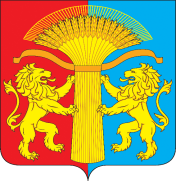 АДМИНИСТРАЦИЯ КАНСКОГО РАЙОНАКРАСНОЯРСКОГО КРАЯПОСТАНОВЛЕНИЕ________ 2019		                г. Канск			                №  ____-пг       Об утверждении перечня актов или их отдельных частей, содержащих обязательные требования, соблюдение которых оценивается при проведении мероприятий по контролю при осуществлении на территории муниципального образования Канский район муниципального жилищного контроляВ соответствии с Федеральным законом от 06.10.2003 № 131-ФЗ «Об общих принципах организации местного самоуправления в Российской Федерации», статьей 8.2 Федерального закона от 26.12.2008  № 294-ФЗ «О защите прав юридических лиц и индивидуальных предпринимателей при осуществлении государственного контроля (надзора) и муниципального контроля», методическими рекомендациями по составлению перечня правовых актов и их отдельных частей (положений), содержащих обязательные требования, соблюдение которых оценивается при проведении мероприятий по контролю в рамках отдельного вида государственного контроля (надзора) (вместе с типовой формой перечня правовых актов, содержащих обязательные требования, соблюдение которых оценивается при проведении мероприятий по контролю), утвержденной протоколом заседания Правительственной комиссии по проведению административной реформы от 18.08.2016 N 6, в целях систематизация практики осуществления муниципального жилищного контроля и массива обязательных требований, подлежащих проверке, а также для обеспечения доступности информации об обязательных требованиях для хозяйствующих субъектов, деятельность которых подлежит муниципальному жилищному контролю, руководствуясь статьями 38, 40, 41 Устава Канского района ПОСТАНОВЛЯЮ: 1. Утвердить перечень актов или их отдельных частей, содержащих обязательные требования, соблюдение которых оценивается при проведении мероприятий по контролю при осуществлении на территории муниципального образования Канский район муниципального жилищного контроля, согласно приложению к настоящему постановлению. 1.1 Обеспечить фактическое применение Перечня актов при осуществлении муниципального жилищного контроля на территории муниципального образования Канский район.1.2. Обеспечить актуальность Перечня актов посредством своевременного внесения в него изменений и дополнений в связи с вновь выявленными обязательными требованиями или изменениями нормативного правового регулирования.2. Контроль за исполнением настоящего постановления возложить на Первого заместителя Главы Канского района О.В. Витман. 3. Настоящее Постановление вступает в силу в день, следующий за днем его опубликования в официальном печатном издании «Вести Канского района», подлежит размещению на официальном сайте муниципального образования Канский район в информационно-телекоммуникационной сети «Интернет». Глава Канского района							  А.А. ЗаруцкийNп/пНаименованиеи реквизиты актаКраткое описание круга лиц и (или) перечня объектов,
в отношении которых устанавливаются обязательные требованияУказание
на структурные единицы акта, соблюдение которых оценивается
при проведениимероприятий                            по контролюОтсутствует№п/пНаименование и реквизиты актаКраткое описание круга лиц и (или) перечня объектов,
в отношении которых устанавливаются обязательные требованияУказание
на структурные единицы акта, соблюдение которых оценивается
при проведениимероприятий
по контролю12341Жилищный кодекс Российской Федерации от 29 декабря 2004 г. № 188-ФЗЮридические лица, индивидуальные предприниматели, осуществляющие управление (обслуживание) многоквартирными домами, ресурсоснабжающие организации, осуществляющие предоставление коммунальных услуг собственникам и нанимателям помещений многоквартирных домов, собственники помещений многоквартирных домов, гражданестатья 20, статьи 22-31,статьи 36-49, статьи 60-69,статьи 135-165, статьи 166-167, статьи 189-19112342Федеральный закон от 29 декабря 2004 г. N 189-ФЗ (ред. от 01.07.2017) "О введении в действие Жилищного кодекса Российской Федерации"Юридические лица, индивидуальные предприниматели, осуществляющие управление (обслуживание) многоквартирными домами, собственники помещений многоквартирных домов, гражданестатьи 5.1, статья 15, статья 16, статья 183Гражданский кодекс Российской Федерации (часть первая) от 30.11.1994 N 51-ФЗЮридические лица, индивидуальные предприниматели, осуществляющие управление (обслуживание) многоквартирными домами, собственники помещений многоквартирных домов, гражданестатьи 181.1 - 181.5,                 статьи  288 - 2934Федеральный закон от 26 декабря 2008 г. N 294-ФЗ "О защите прав юридических лиц и индивидуальных предпринимателей при осуществлении государственного контроля (надзора) и муниципального контроля"Юридические лица, индивидуальные предприниматели, осуществляющие управление (обслуживание) многоквартирными домамичасти 8.1, статьи 9-13,                              статья 13.3, статьи 14-16,
статьи 17-25.5Кодекс Российской Федерации об административных правонарушениях от 30.12. 2001 № 195-ФЗЮридические лица, индивидуальные предприниматели, осуществляющие управление (обслуживание) многоквартирными домами, собственники помещений многоквартирных домов, гражданестатьи 7.21-7.23, статья 7.23.2, статья 7.23.3, ч. 4,5,6 статьи 9.16, статья 13.19.2, статья 14.1.3, статья 14.6, статья 14.7. 6Федеральный закон от 30 декабря 2009 г. N 384-ФЗ "Технический регламент о безопасности зданий и сооружений"Юридические лица, индивидуальные предприниматели, осуществляющие управление (обслуживание) многоквартирными домами  в полном объеме 7Федеральный закон от 23 ноября 2009 г. N 261-ФЗ "Об энергосбережении и о повышении энергетической эффективности и о внесении изменений в отдельные законодательные акты Российской Федерации" Юридические лица, индивидуальные предприниматели, осуществляющие управление (обслуживание) многоквартирными домами, собственники помещений многоквартирных домов, гражданестатьи 12,1312348Федеральный закон от 27 июля 2010 г. N 225-ФЗ "Об обязательном страховании гражданской ответственности владельца опасного объекта за причинение вреда в результате аварии на опасном объекте" Юридические лица, индивидуальные предприниматели, осуществляющие управление (обслуживание) многоквартирными домами, собственники помещений многоквартирных домов, гражданестатья 49Федеральный закон от 21.07.2014 № 209-ФЗ «О государственной информационной системе жилищно-коммунального хозяйства»Юридические лица, индивидуальные предприниматели, осуществляющие управление (обслуживание) многоквартирными домами, собственники помещений многоквартирных домов, гражданестатья 6-8№п/пНаименование и реквизиты актаСведения об утвержденииКраткое описание круга лиц и (или) перечня объектов,
в отношении которых устанавливаются обязательные требованияУказание
на структурные единицы акта, соблюдение которых оценивается
при проведениимероприятий
по контролю123451Правила содержания общего имущества в многоквартирном домеПостановление Правительства Российской Федерации от 13 августа 2006 г. N 491Юридические лица, индивидуальные предприниматели, осуществляющие управление (обслуживание) многоквартирными домами, собственники помещений многоквартирных домов, гражданев полном объеме123452Правила изменения размера платы за содержание и ремонт жилого помещения в случае оказания услуг и выполнения работ по управлению, содержанию и ремонту общего имущества в многоквартирном доме ненадлежащего качества и (или) с перерывами, превышающими установленную продолжительностьПостановление Правительства Российской Федерации от 13 августа 2006 г. N 491Юридические лица, индивидуальные предприниматели, осуществляющие управление (обслуживание) многоквартирными домами, собственники помещений многоквартирных домов, гражданев полном объеме3Правила предоставления коммунальных услуг собственникам и пользователям помещений в многоквартирных домах и жилых домовПостановление Правительства Российской Федерации от 6 мая 2011 г. N 354Юридические лица, индивидуальные предприниматели, осуществляющие управление (обслуживание) многоквартирными домами, ресурсоснабжающие организации, собственники помещений многоквартирных домов, гражданев полном объеме4Правила расчета размера платы за коммунальную услугу по отоплениюПостановление Правительства Российской Федерации от 27 августа 2012 г. N 857Юридические лица, индивидуальные предприниматели, осуществляющие управление (обслуживание) многоквартирными домамив полном объеме5Правила осуществления деятельности по управлению многоквартирными домамиПостановление Правительства Российской Федерации от 15 мая 2013 г. N 416Юридические лица, индивидуальные предприниматели, осуществляющие управление (обслуживание) многоквартирными домами, собственники помещений многоквартирных домов, гражданев полном объеме123456Минимальный перечень услуг и работ, необходимых для обеспечения надлежащего содержания общего имущества в многоквартирном доме, и порядке их оказания и выполненияПостановление Правительства Российской Федерации от 3 апреля 2013 г. N 290Юридические лица, индивидуальные предприниматели, осуществляющие управление (обслуживание) многоквартирными домамив полном объеме7Правила оказания услуг и выполнения работ, необходимых для обеспечения надлежащего содержания общего имущества в многоквартирном домеПостановление Правительства Российской Федерации от 3 апреля 2013 г. N 290Юридические лица, индивидуальные предприниматели, осуществляющие управление (обслуживание) многоквартирными домамив полном объеме8Правила проведения органом местного самоуправления открытого конкурса по отбору управляющей организации для управления многоквартирным домомПостановление Правительства Российской Федерации от 6 февраля 2006 г. N 75Юридические лица, индивидуальные предприниматели, осуществляющие управление (обслуживание) многоквартирными домамип.п. 3, 90 - 939Правила пользования жилыми помещениямиПостановление Правительства Российской Федерации от 21 января 2006 г. N 25Гражданев полном объеме10Положение о признании помещения жилым помещением, жилого помещения непригодным для проживания и многоквартирного дома аварийным и подлежащим сносу или реконструкцииПостановление Правительства Российской Федерации от 28 января 2006 г. N 47Юридические лица, индивидуальные предприниматели, осуществляющие управление (обслуживание) многоквартирными домамип.п. 9 - 3211Правила установления и определения нормативов потребления коммунальных услугПостановление Правительства Российской Федерации от 23 мая 2006 г. N 306Юридические лица, индивидуальные предприниматели, осуществляющие управление (обслуживание) многоквартирными домамив полном объеме1234512Правила, обязательные при заключении управляющей организацией или товариществом собственников жилья либо жилищным кооперативом или иным специализированным потребительским кооперативом договоров с ресурсоснабжающими организациямиПостановление Правительства Российской Федерации от 14 февраля 2012 г. N 124Юридические лица, индивидуальные предприниматели, осуществляющие управление (обслуживание) многоквартирными домамив полном объеме13Требования к осуществлению расчетов за ресурсы, необходимые для предоставления коммунальных услугПостановление Правительства Российской Федерации от 28 марта 2012 г. N 253Юридические лица, индивидуальные предприниматели, осуществляющие управление (обслуживание) многоквартирными домамив полном объеме14Правила обеспечения условий доступности для инвалидов жилых помещений и общего имущества в многоквартирном домеПостановление Правительства Российской Федерации от 9 июля 2016 г. N 649Юридические лица, индивидуальные предприниматели, осуществляющие управление (обслуживание) многоквартирными домамип.п. 23 - 3715Правила поставки газа для обеспечения коммунально-бытовых нужд гражданПостановление Правительства Российской Федерации от 21 июля 2008 г. N 549Юридические лица, индивидуальные предприниматели, осуществляющие управление (обслуживание) многоквартирными домамив полном объеме16Правила пользования газом в части обеспечения безопасности при использовании и содержании внутридомового и внутриквартирного газового оборудования при предоставлении коммунальной услуги по газоснабжениюПостановление Правительства Российской Федерации от 14 мая 2013 г. N 410Юридические лица, индивидуальные предприниматели, осуществляющие управление (обслуживание) многоквартирными домами, собственники и наниматели жилых помещенийв полном объеме1234517Правила обращения с отходами производства и потребления в части осветительных устройств, электрических ламп, ненадлежащие сбор, накопление, использование, обезвреживание, транспортирование и размещение которых может повлечь причинение вреда жизни, здоровью граждан, вреда животным, растениям и окружающей средеПостановление Правительства Российской Федерации от 3 сентября 2010 г. N 681Юридические лица, индивидуальные предприниматели, осуществляющие управление (обслуживание) многоквартирными домамив полном объеме18Правила организации безопасного использования и содержания лифтов, подъемных платформ для инвалидов, пассажирских конвейеров (движущихся пешеходных дорожек) и эскалаторов, за исключением эскалаторов в метрополитенахПостановление Правительства Российской Федерации от 24 июня 2017 г. N 743Юридические лица, индивидуальные предприниматели, осуществляющие управление (обслуживание) многоквартирными домамип.п. 4, 17, 1819Правила обращения с твердыми коммунальными отходамиПостановление Правительства Российской Федерации от 12 ноября 2016 г. N 1156Юридические лица, индивидуальные предприниматели, осуществляющие управление (обслуживание) многоквартирными домамип.п. 9 - 3020Правила предоставления услуг по вывозу твердых и жидких бытовых отходовПостановление Правительства Российской Федерации от 10 февраля 1997 г. N 155Юридические лица, индивидуальные предприниматели, осуществляющие управление (обслуживание) многоквартирными домамип.п. 14, 19Nп/пНаименование документа (обозначение)Сведения об утвержденииКраткое описание круга лиц и (или) перечня объектов, в отношении которых устанавливаются обязательные требованияУказание на структурные единицы акта, соблюдение которых оценивается при проведении мероприятий по контролю123451Правила и нормы технической эксплуатации жилищного фондаПостановление Государственного комитета Российской Федерации по строительству и жилищно-коммунальному комплексу от 27 сентября 2003 г. N 170Юридические лица, индивидуальные предприниматели, осуществляющие управление (обслуживание) многоквартирными домамив полном объеме2Технический регламент Таможенного союза "Безопасность лифтов" ТР ТС 011/2011Решение Комиссии Таможенного союза от 18 октября 2011 г. N 824Юридические лица, индивидуальные предприниматели, осуществляющие управление (обслуживание) многоквартирными домамив полном объеме3Порядок содержания и ремонта внутридомового газового оборудования в Российской ФедерацииПриказ Министерства регионального развития Российской Федерации от 26 июня 2009 N 239(Зарегистрировано в Минюсте РФ 17.09.2009 N 14788)Юридические лица, индивидуальные предприниматели, осуществляющие управление (обслуживание) многоквартирными домамив полном объеме4Положение о разработке, передаче, пользовании и хранении инструкции по эксплуатации многоквартирного домаПриказ Министерства регионального развития Российской Федерации от 1 июня 2007 г. N 45Юридические лица, индивидуальные предприниматели, осуществляющие управление (обслуживание) многоквартирными домамив полном объеме123455Методические рекомендации по заполнению примерной формы платежного документа для внесения платы за содержание и ремонт жилого помещения и предоставление коммунальных услугПриказ Министерства строительства и жилищно-коммунального хозяйства Российской Федерации от 29 декабря 2014 г. N 924/прЮридические лица, индивидуальные предприниматели, осуществляющие управление (обслуживание) многоквартирными домамив полном объеме6Форма акта приемки оказанных услуг и (или) выполненных работ по содержанию и текущему ремонту общего имущества в многоквартирном домеПриказ Министерства строительства и жилищно-коммунального хозяйства Российской Федерации от 26 октября 2015 г. N 761/прЮридические лица, индивидуальные предприниматели, осуществляющие управление (обслуживание) многоквартирными домамив полном объеме7Правила оценки готовности к отопительному периодуПриказ Министерства энергетики Российской Федерации от 12 марта 2013 г. N 103Юридические лица, индивидуальные предприниматели, осуществляющие управление (обслуживание) многоквартирными домамип. 168Правила определения класса энергетической эффективности многоквартирных домовПриказ Министерства строительства и жилищно-коммунального хозяйства Российской Федерации от 6 июня 2016 г. N 399/прЮридические лица, индивидуальные предприниматели, осуществляющие управление (обслуживание) многоквартирными домамипункты 5, 6, 8, 9, 11, 16, 18, 30 - 329Критерии наличия (отсутствия) технической возможности установки индивидуального, общего (квартирного), коллективного (общедомового) приборов учетаПриказ Министерства регионального развития Российской Федерации от 29.12.2011 N 627(Зарегистрировано в Минюсте России 23.04.2012 N 23933)Юридические лица, индивидуальные предприниматели, осуществляющие управление (обслуживание) многоквартирными домамив полном объеме1234510Требования к оформлению протоколов общих собраний собственников помещений в многоквартирных домахПриказ Министерства строительства и жилищно-коммунального хозяйства Российской Федерации от 25 декабря 2015 г. N 937/пр(Зарегистрировано в Минюсте России 14.04.2016 N 41802)Юридические лица, индивидуальные предприниматели, осуществляющие управление (обслуживание) многоквартирными домами, собственники помещений многоквартирных домовв полном объемеNп/пНаименование документа (обозначение)Сведения об утвержденииКраткое описание круга лиц и (или) перечня объектов, в отношении которых устанавливаются обязательные требованияУказание на структурные единицы акта, соблюдение которых оценивается при проведении мероприятий по контролю123451Закон Красноярского края  от 02.10.2008 N 7-2161 "Об административных правонарушениях в Красноярском крае"принят ЗС Красноярского краяЮридические лица, индивидуальные предприниматели, гражданест. 142Перечень обязательных мероприятий по энергосбережению и повышению энергетической эффективности в отношении общего имущества собственников помещений в многоквартирном доме, расположенном на территории Красноярского краяЗакон Красноярского края  от 23.05.2013 N 4-1329 "Об энергосбережении и о повышении энергетической 
эффективности в Красноярском крае"Юридические лица, индивидуальные предприниматели, осуществляющие управление (обслуживание) многоквартирными домамив полном объеме123453Перечень и содержание документов, представляемых ресурсоснабжающими организациями, а также управляющими организациями, товариществами собственников жилья, жилищными, жилищно-строительными или иными специализированными потребительскими кооперативами либо их объединениями для установления нормативов потребления коммунальных услуг и нормативов потребления коммунальных ресурсов в целях содержания общего имущества в многоквартирном домеПостановление правительства Красноярского края  от 17.05.2017 N 271-п " Об утверждении нормативов потребления коммунальных ресурсов в целях содержания общего имущества в многоквартирном доме на территории Красноярского края и о внесении изменений  в некоторые постановления правительства Красноярского края, устанавливающие нормативы потребления коммунальных услуг на территории Красноярского края"Юридические лица, индивидуальные предприниматели, осуществляющие управление (обслуживание) многоквартирными домамив полном объеме4Нормативы потребления коммунальной услуги по электроснабжению в жилых помещениях многоквартирных домов и жилых домах, в том числе общежитиях квартирного типа, для потребителей на территории Красноярского края, определенные методом аналоговЗакон Красноярского края  от 24.12.2009 N 9-4283 " О нормативах потребления коммунальных услуг по электроснабжению и газоснабжению 
на территории Красноярского края"Юридические лица, индивидуальные предприниматели, осуществляющие управление (обслуживание) многоквартирными домамив полном объеме5Нормативы потребления коммунальных услуг по холодному и горячему водоснабжению, водоотведению в жилых помещениях на территории Красноярского края.Постановление правительства Красноярского края  от 30.07.2013 N 370-п " Об утверждении нормативов потребления коммунальных услуг по холодному водоснабжению, горячему водоснабжению в жилых помещениях, нормативов потребления коммунальных услуг  по холодному водоснабжению при использовании земельного участка и надворных построек на территории Красноярского края"Юридические лица, индивидуальные предприниматели, осуществляющие управление (обслуживание) многоквартирными домами, гражданев полном объемеNп/пНаименование документа (обозначение)Сведения об утвержденииКраткое описание круга лиц и (или) перечня объектов, в отношении которых устанавливаются обязательные требованияУказание на структурные единицы акта, соблюдение которых оценивается при проведении мероприятий по контролю12345отсутствуютотсутствуютотсутствуютотсутствуютотсутствуютNп/пНаименование документа (обозначение)Сведения об утвержденииКраткое описание круга лиц и (или) перечня объектов, в отношении которых устанавливаются обязательные требованияУказание на структурные единицы акта, соблюдение которых оценивается при проведении мероприятий по контролю123451СанПиН 42-128-4690-88 "Санитарные правила содержания территорий населенных мест"Главный государственный санитарный врач СССР 5 августа 1988 года N 4690-88управляющие организации;товарищества собственников жилья, жилищные кооперативы и иные специализированные потребительские кооперативы, осуществляющие управление многоквартирным домом;юридические лица, оказывающие услуги и (или) выполняющие работы по содержанию и ремонту общего имущества в многоквартирных домахРаздел 2.22СанПиН 2.1.2.2645-10. "Санитарно-эпидемиологические требования к условиям проживания в жилых зданиях и помещениях. Санитарно-эпидемиологические правила и нормативы"Постановление Главного государственного санитарного врача РФ от 10 июня 2010 года N 64управляющие организации;товарищества собственников жилья, жилищные кооперативы и иные специализированные потребительские кооперативы, осуществляющие управление многоквартирным домом;юридические лица, оказывающие услуги и (или) выполняющие работы по содержанию и ремонту общего имущества в многоквартирных домахРаздел IV3Постановление Администрации Канского района «Об утверждении административного регламента администрации Канского района по исполнению муниципальной функции « осуществление муниципального жилищного контроля на территории Канского района» от 01.09.2017 № 402-пг Администрация Канского районаОрганы государственной власти, органы местного самоуправления, юридические лица, индивидуальные предприниматели и граждане В полном объеме4Правила организации сбора, вывоза, переработки и утилизации твердых бытовых и жидких неканализованных отходов на территории Канского районаПостановление Администрации Канского района от 15.03.2016 № 76-пг «Об утверждении положения об участии в организации деятельности в обработке, утилизации, обезвреживанию, захаранению твердых коммунальных отходов на территории Канского районаОрганы государственной власти, органы местного самоуправления, юридические лица, индивидуальные предприниматели и гражданеВ полном объеме5Постановление Администрации Канского района «Об утверждении типовых форм документов в рамках осуществления  муниципального жилищного контроля на территории Канского района» от 31.07.2017 № 335-пгАдминистрация Канского районаОрганы государственной власти, органы местного самоуправления, юридические лица, индивидуальные предприниматели и гражданеВ полном объеме